ARIZONA PUBLIC SAFETY PERSONNEL
RETIREMENT SYSTEMCONSOLIDATED REPORTACTUARIAL VALUATION
AS OF JUNE 30, 2022CONTRIBUTIONS APPLICABLE TO THE
PLAN/FISCAL YEAR ENDING JUNE 30, 2024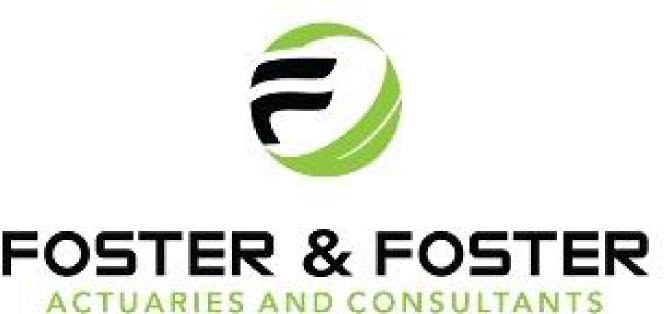 